○○中学校　生徒会役員選挙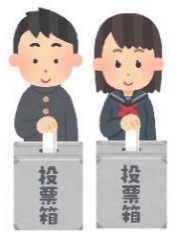 「選挙へ向けて」〇月〇日に，○○中学校の次の生徒会役員を決める選挙（立会演説会・投票）が行われます。次の私たち生徒会の代表を決める大事な選挙です。また，将来自分が選挙権をもった時に，どのように代表者を決めればいいのかを学ぶ，その学習でもあります。自分事として考えて選挙へ向けて，準備していきましょう。【個人で考えよう】〇あなたは今までの学校生活をふまえて，今後どんな学校生活を送りたいか・どんな学校にしたいですか？〇その実現のために，具体的にどんな活動や取り組みが必要だと思いますか？【グループ・全体で考えよう】　〇他の人はどんな学校を望んでいるか？〇立会演説を聞いて，実際の候補者の想いと比べてメモしてみよう〇各候補の積極性，具体性，実現性などを総合的に判断して，実際に投票しましょう！あなたの1票「＝願い」が○○中学校に必要です！　　　年　　　組　　　番　氏名　　　　　　　　　　　　　　　　　　　　　　○○中学校　生徒会役員選挙「選挙へ向けて」〇月〇日に，○○中学校の次の生徒会役員を決める選挙（立会演説会・投票）が行われます。次の私たち生徒会の代表を決める大事な選挙です。また，将来自分が選挙権をもった時に，どのように代表者を決めればいいのかを学ぶ，その学習でもあります。自分事として考えて選挙へ向けて，準備していきましょう。【個人で考えよう】〇あなたは今までの学校生活をふまえて，今後どんな学校生活を送りたいか・どんな学校にしたいですか？〇その実現のために，具体的にどんな活動や取り組みが必要だと思いますか？【グループ・全体で考えよう】　〇他の人はどんな学校を望んでいるか？〇立会演説を聞いて，実際の候補者の想いと比べてメモしてみよう〇各候補の積極性，具体性，実現性などを総合的に判断して，実際に投票しましょう！あなたの1票「＝願い」が○○中学校に必要です！　　　年　　　組　　　番　氏名　　　　　　　　　　　　　　　　　　　　　　候補氏名共感・納得できること候補者の意見疑問に思うこと☆の内容を実現できそうか。自分の意見と近いか。会長候補Aさん学校の伝統を大事にしつつ自分たちの色をつくっていく〇副会長候補Bさん学校のきまりを見直して今の学校に合ったものにするどうやって見直していくのか？〇会計候補Cさん他学年と交流できる行事を増やしていく具体的な行事は？△書記候補Dさん目安箱を設置して，皆の意見を取り入れていく〇候補氏名共感・納得できること候補者の意見疑問に思うこと☆の内容を実現できそうか。自分の意見と近いか。会長候補Aさん学校の伝統を大事にしつつ自分たちの色をつくっていく〇副会長候補Bさん学校のきまりを見直して今の学校に合ったものにするどうやって見直していくのか？〇会計候補Cさん他学年と交流できる行事を増やしていく具体的な行事は？△書記候補Dさん目安箱を設置して，皆の意見を取り入れていく〇